デュアル光周波数コム参照型広帯域連続可変CW-THz波発生M2　木村　洸仁1．研究背景および目的テラヘルツ波（THz波：周波数0.1~10THz，波長：30µm~3mm）は，光波と電波の周波数境界に位置し，光波と電波の特徴を併せ持つユニークな電磁波として注目されている．近年，大容量無線通信や高機能センシングといった産業分野での利用が具体化し始め，THz波に関連した計量標準（周波数，パワー等）の整備が世界的に急がれている．現在，可視～近赤外領域において，実験手法の手軽さ，安価な光源といった点より，波長掃引レーザーを用いた吸収分光が精力的に行われている．特に，THz帯には気体分子の回転によるエネルギー遷移が無数に存在するが，THz帯において有効な波長掃引光源がないため，精密THzシンセサイザーが強く望まれている．現在，CW-THz光源として，2台のCW近赤外レーザー光のフォトミキシングにより差周波に相当する波長可変CW-THz光源が実現されているが，光周波数の制御を行わないフリーランニング・レーザーを用いていたため，発生させたCW-THz波の周波数確度や安定性は十分とは言えなかった[1]．固体発振器では，Gunn効果によるGunnダイオードと逓倍器を組み合わせることにより，1THz付近までのTHz発生が報告されている．しかし，逓倍器と組み合わせるため出力が弱くなる．高出力なTHz発生として，非線形結晶内で起きるパラメトリック増幅を応用し，入射する励起光と結晶軸のなす角度によって1～3THzの周波数可変THz波を実現するTHzパラメトリック発振器（TPO）がある[2]．しかし，TPOは一般的なレーザーシステムよりも構造が複雑になり，LNiO3結晶の角度・温度管理において，繊細な制御が求められる．システムの簡便性という点において，近年，半導体量子井戸中に形成される量子準位（サブバンド）間の光学遷移を利用した半導体レーザー，THz量子カスケードレーザー（THz-QCL）が登場している[3]．THz-QCLは半導体レーザーの利点を兼ね備える優れたレーザーであるが，低温での動作しか実現されておらず，大きな周波数変化も行うことが出来ない．そこで，我々が注目したのがフォトミキシングと光コムを融合したTHzシンセサイザーである．本研究報告では，精密THzシンセサイザーの根幹をなす技術である光コムの安定化について報告する．2．従来技術及び原理フェムト秒モード同期レーザーから出力されるレーザー光は，時間領域においてモード同期周波数（）で規則的に繰り返される超短光パルス列を示す一方で，それとフーリエ変換の関係にある周波数領域においては，多数の光周波数モード列（コム・モード）がモード同期周波数（）の間隔で櫛の歯（comb：コム）状に立ち並んだ周波数コムのスペクトルを示す（図1）[4]．モード間隔をとし，周波数軸上でコムモードを光周波数領域から仮想的にゼロ周波数付近まで伸ばしていくと，端数の周波数成分が存在する．この剰余周波数成分をキャリア・エンベロープ・オフセット周波数（）と呼ぶ．したがって，m番目のコムモードの光周波数は下記のように表すことができる．したがって，とを原子時計に位相同期させた状態で，波長計を用いてmを決定すると，の値が一義的に決定できる．すなわち，光コムが「光周波数の物差し」として利用できる．更に，ここで波長可変CWレーザーを光コムと同期させ，光コム間隔を可変することで，任意の光周波数を出力できる“光周波数シンセサイザー”となる（図2）．　ここで，もう一台の波長可変CWレーザーを用意する．2台の波長可変CWレーザーの周波数差がTHz領域になるよう光コムの異なるモード（）と同期させる（図3）[5]．それぞれの波長可変CWレーザー光の光周波数（）は以下のようになる．は，光コムと波長可変CWレーザーのビート周波数である．光コムに位相同期した2台の波長可変CWレーザー光をフォトミキシングすることによって発生させたCW-THz波の周波数は以下の式で表せる．この手法では，フォトミキシングの過程での揺らぎを打ち消すことが出来るため，の制御は必要ない．更に，光シンセサイザーと同様にを可変することにより，光コムと波長可変CWレーザーの位相同期を保ちつつを走査することができる．つまりを連続的に変化させることが出来る（図4）．この場合のは以下の式より与えられる．ここで，はの最大可変範囲であり，通常はの1％程度である．例えば＝100MHzで＝1THzの場合，＝10000及び＝1MHzとなるので，は10GHz程度となり，広帯域な連続可変とはいえない．これは同一の光コムに2台の波長可変CWレーザーを位相同期するため，お互い同様の変化をし，光周波数変化の大部分が相殺されるためである．そこで，限定的な連続可変を解消するため，各波長可変CWレーザーを2台の光コムと独立して位相同期させる（図5）． この場合の2台の波長可変CWレーザーの光周波数とフォトミキシングにより発生させたCW-THz波（）は次のようになる．ここで，を固定し，のだけ可変させてCW-THz波を発生させるときのそれぞれの変化は以下のように表せる．となり，＝100MHz，1.5µm帯の場合，通常は7桁に達するためは1THz以上になる．よって広帯域連続可変CW-THz波源が実現できる（図6）．3．光コム安定化制御　の制御は，レーザーの縦モード間隔がレーザーの共振器長に依存していることから共振器長を制御すれば良い．共振器中にPZTを挿入することにより，共振器長を制御する．の制御は，パルス列の位相速度および群速度の差に起因していることから，共振器内の屈折率に関わる励起レーザーの強度を制御することにより達成される．は容易に観測可能であり安定化制御を実現している[6]．しかし，周波数軸上でコムモードを仮想的にゼロ周波数付近まで伸ばしたときの剰余成分であるを直接観測することは出来ない．そこで，f‐2f干渉計によるfCEO検出を行う（図7）． 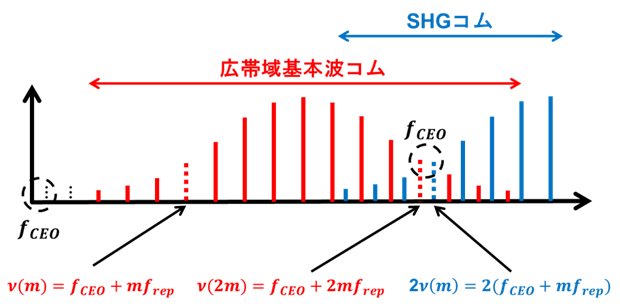 図7　 fCEO検出の概念光コムを高非線形ファイバに入射することにより，スペクトル帯域が1オクターブ以上拡がったスーパー・コンティニューム光（SC光）を発生させる．スペクトルが1オクターブ以上拡がったSC光には，m番目（低周波端近傍）と2m番目（高周波端近傍）のモードが含まれ，2m番目のモードの光周波数f(2m)は，となる．一方，m番目のモードを非線形光学結晶で波長変換すると，2倍波の光周波数2f(m)はとなる．ここで，f(2m)と2f(m)の光は同じ波長帯であるので，空間的に重ね合わせて干渉信号を取り出せる（f‐2f干渉計）．となる．その結果，両者の差周波成分であるfCEOが，抽出できる．図8にf‐2f干渉計の構成とSC光スペクトルを示す．ファイバレーザー光と高非線形ファイバによって発生させたSC光を，集光用レンズ（f=200）を用いて非線形光学結晶であるPPLN（Periodically Poled Lithium Niobate：PPLN）に入射させ，基本波2020nm[f(m)に相当]のSHG光1010nm[2f(m)に相当]を発生させる．これと基本波1010nm成分[f(2m)に相当]を干渉させ，1010nmバンドパスフィルタ（BPF）で干渉光のみを切り出す．受光用レンズ（f=90）を用いて，PDに入射しfCEO信号を検出した．図8の干渉計は，共通光路配置となっており，空気揺らぎや振動の影響を干渉信号が受けないため，安定にfCEOを検出できる．　図9にfCEO信号を示す．PDで得た信号はRFスペアナで取り込み，RBW：300kHzで計測した．10MHz付近に制御に必要な30dB以上のfCEO信号と90MHz付近にそのミラー信号が観測された．このfCEO信号が一定となるよう励起LDの駆動電流に制御を与える．図10にfCEO信号の位相同期システムを示す．図9より，BPF（Mini-Circuits社：BBP-10.7+）を用いてfCEO信号のみを抜き出す．次に，抜き出した信号をアンプ（NF社：DIFFERENTIAL AMPLIFIER DC-10MHz）し前と同様のBPFを通し，分周器（1/20）を用いて制御可能帯域まで周波数を落とす．最後に，分周器後の信号とファンクションジェネレータ（Agilent社：33522A）540kHzをミキサ（Mini-Circuits社：ZAD-6+）を用いてミキシングする．エラーシグナルが0になるよう，PI制御（SRS社：SIM960 Analog PID Controller）を介して，オシレータの励起LDの駆動電流に返している．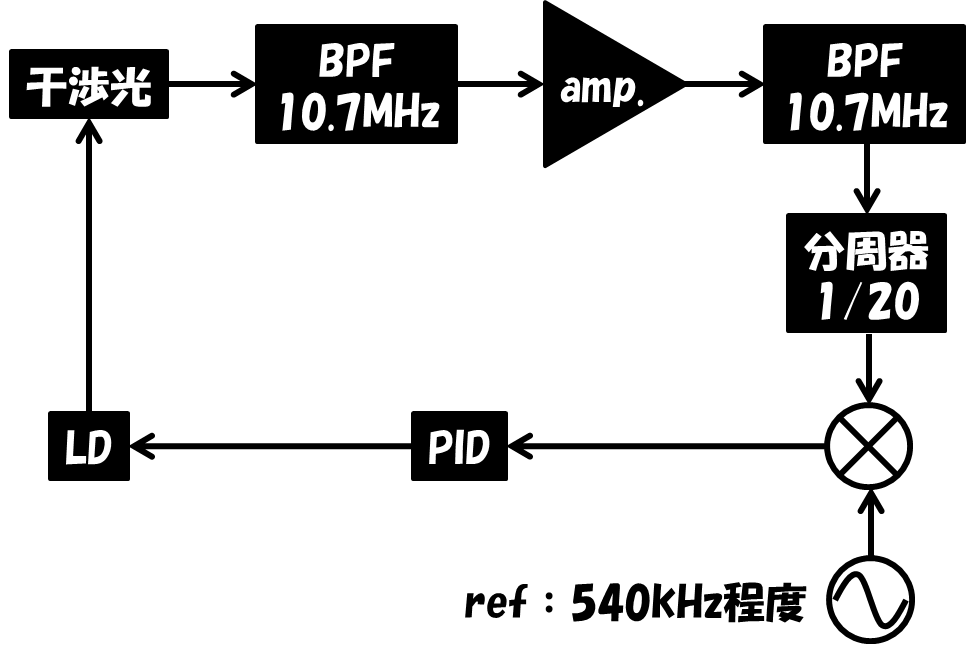 図10　 fCEO信号の位相同期システム制御の妥当性を評価するため後段BPF後の信号を周波数カウンタ（Agilent社：53132A）の標準偏差機能を用いて，制御有無の比較を行った（図11）．励起LDの駆動電流制御はPZT等よりも速い制御が可能であり，ゲートタイムの短い時から変化が顕著に現れている．また，すでにfCEO信号の安定化を実現している大阪大学の市販光コムシステム（ファイバレーザー）との比較も行った（図12）．市販品と同等以上の安定度が得られていることが分かる．以上より光コムを『光のものさし』として使うことが出来る．4．デュアル光コムを基準としたTHzシンセサイザー　デュアル光コムを基準としたTHzシンセサイザーを構築した（図13）．CWレーザー1（中心波長：1550.8nm）と波長可変CWレーザー2（波長走査範囲：1500～1600nm）はPBSを用いてcomb1とcomb2（frep：250MHz，波長：1470～1650nm）に干渉させる．波長板（λ/2板，λ/4板）を用いて干渉効率を上げ，後段のPBSによりグレーティングに最適な偏光である水平偏光成分のみを抜き出し，検出器でビート信号を観測する．PD①②で得られた信号を図14に示す．図14で得られたfbeat信号を30MHzになるよう駆動電流（CW1，CW2）とPZT（CW2）にフィードバックし，光コムと位相同期する．光コムに位相同期したときの周波数揺らぎと線幅を図15，16に示す．図16より30MHzにロックしていることが分かる，また，線幅も500kHz以下である．デュアルシンセの出力光をフォトミキシングすることによりTHz波を発生させる．発生するTHz波の線幅を評価するため，まずは高周波PD（帯域：1GHz程度）を用いてデュアルシンセのビート線幅を評価した（図17）．700kHz以下の線幅が得られており，広帯域UTC-PDを用いて発生させたTHz波においても同様の線幅を持つと考えられる．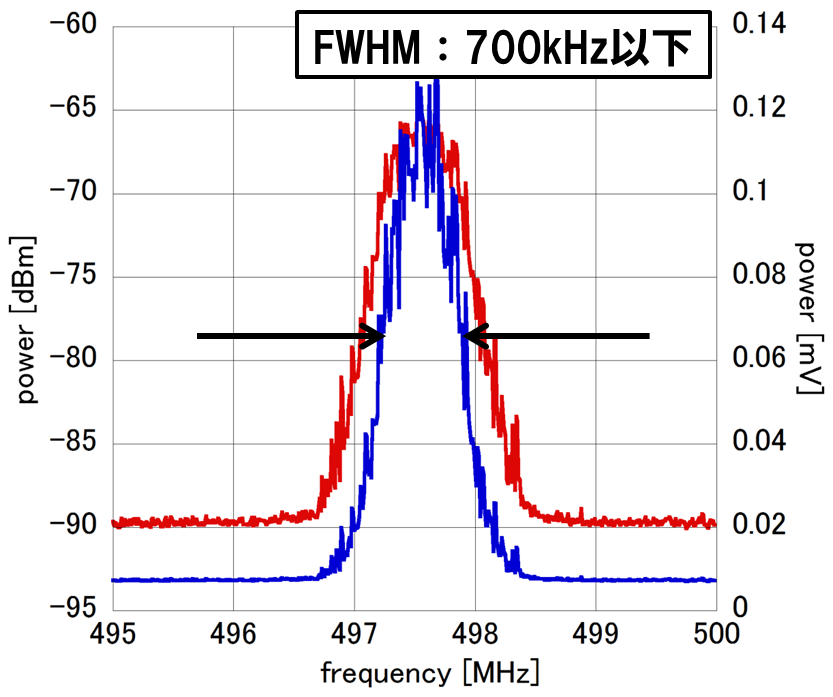 図17　デュアルシンセのビート信号UTC-PDから出力されたCW-THz波は，低圧ガスセル（全長：400mm，直径：40mm）を通過した後，パイロ検出器でロックイン検出された．図18はアセトニトリル（CH3CN）ガスの透過スペクトルを示しており，コマ型分子であるCH3CNに特徴的な周期的吸収線群（周期18.4GHz）が確認できる．連続周波数変化は100GHzであり，従来法より2桁以上広い．ステップ周波数：約5MHz，計測時間35分であった．また，0.625THz付近の吸収線群を拡大するため図19では，ステップ周波数：約30kHz，計測時間：10分で同様の検出を行った．内部の微細構造が確認でき，これらはNASAデータベースと良く一致している．5．まとめと今後の予定光コムにCWレーザーを位相同期し，デュアル光コム参照型THzシンセサイザーを構築した．線幅700kHz以下のTHz波が得られていると推測する．構築したTHzシンセを用いてCH3CNガス分光を行い，100GHzにわたる周波数走査し，周期的な吸収線を観測した．また，内部の微細構造をNASAデータベースと比較し，良く一致していることを確認した．今後，厳密にデータベースとの比較を行うため，更に細かな週数操作を行う．また，アクチュエータの制御を検討し1THzの連続周波数変化を目指す．参考文献[1] T. Nagatsuma, H.Ito, T.Ishibashi, “High-power RF photodiodes and their applications,” Laser, Photon. Rev. 3, 123-137 (2009).[2]K. Kawase, J. Shikata, H. Minamide, K. Imai, and H. Ito, “Arrayed silicon prism coupler for a terahertz-wave parametric oscillator,” Appl. Opt., vol. 40, no. 9, pp. 1423–1426, (2001).[3] M. Beck, D.Hofstetter, T.Aellen, J.Faist, U.Oesterle, M.Ilegems, E.Gini and H.Melchior, “Continuous Wave Operation of a Mid-Infrared Semiconductor Laser at Room Temperature” Science 295, 301 (2002).[4] Jun Ye and Steven T. Cundiff, “FEMTOSECOND OPTICAL FREQUENCY COMB TECHNOLOGY”, Springer (2004)[5]Qudsia Quraishi, Martin Griebel, Thomas Kleine-Ostmann, and Rudolf Bratschitsch, “Generation of phase-locked and tunable continuous-wave radiation in the terahertz regime” Optics Letters, Vol. 30, Issue 23, pp. 3231-3233 (2005)[6] 木村洸仁, “フェムト秒モード同期エルビウム添加ファイバレーザーの製作と安定化”, 徳島大学 卒業論文(2012)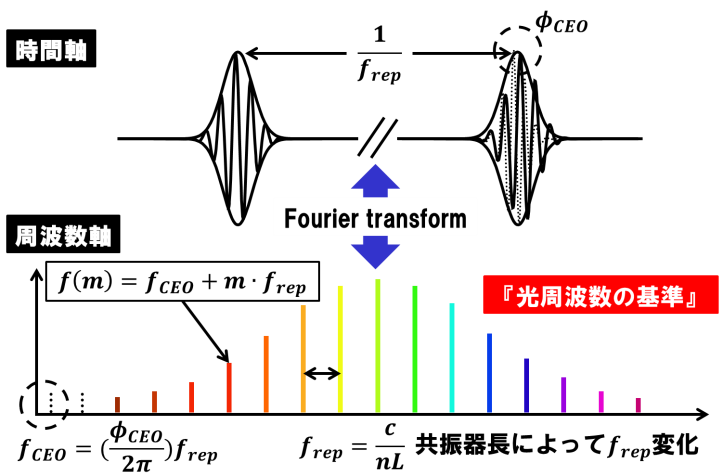 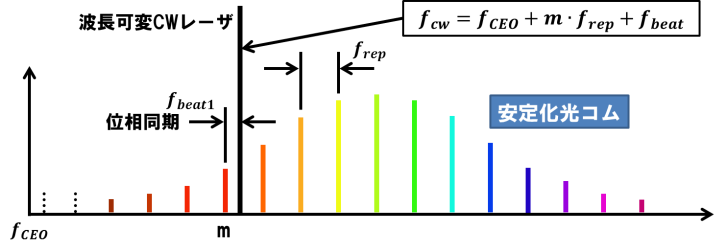 図1　光周波数コムの概念図2　光周波数シンセサイザーの概念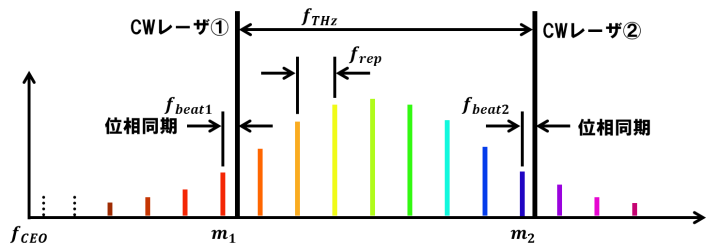 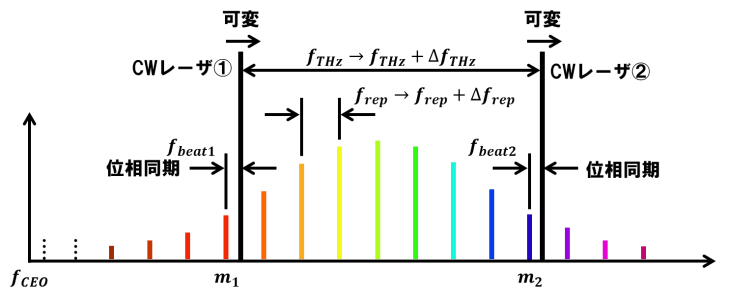 図3　シングル光コム参照型THzシンセ図4　シングル光コム参照型THzシンセ連続可変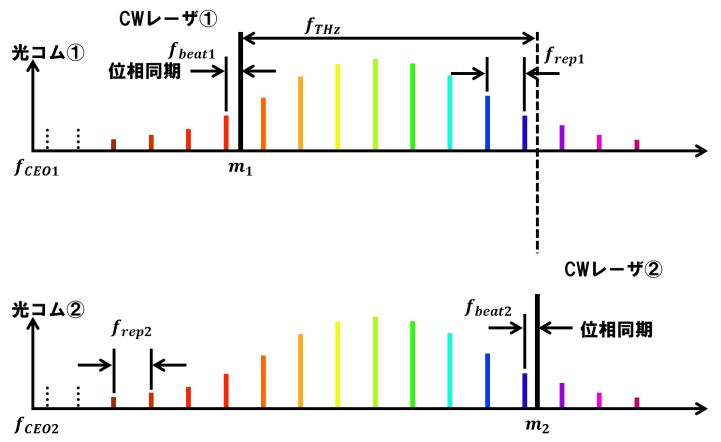 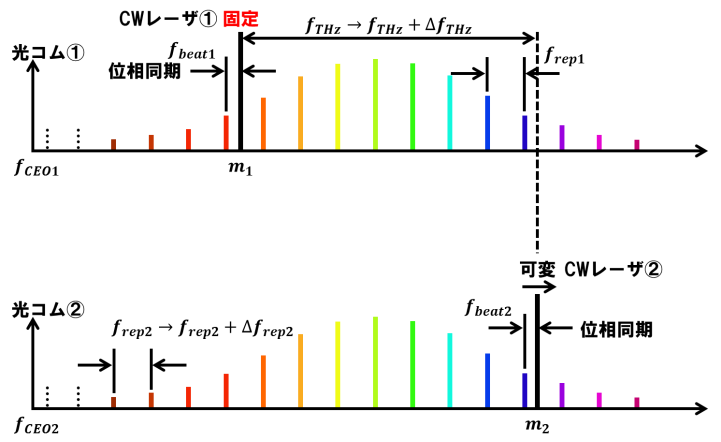 図5　デュアル光コム参照型THzシンセ図6　デュアル光コム参照型THzシンセ連続可変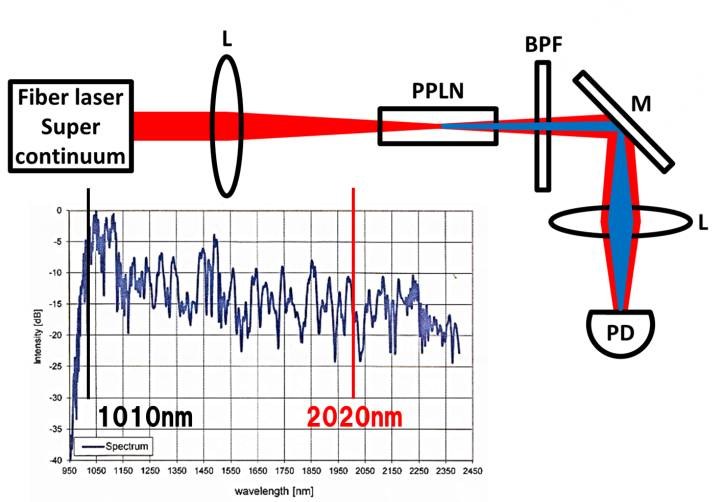 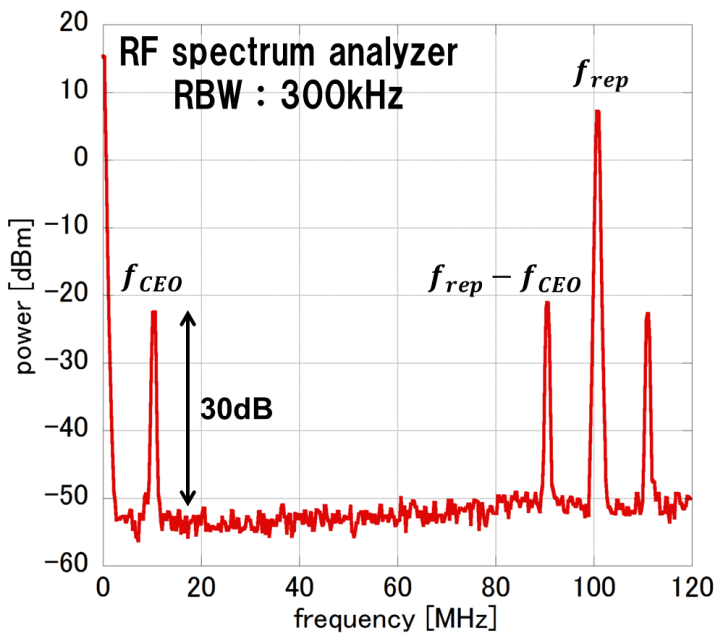 図8　f‐2f干渉計の構成とSC光スペクトル図9　 f-2f干渉計によるfCEO信号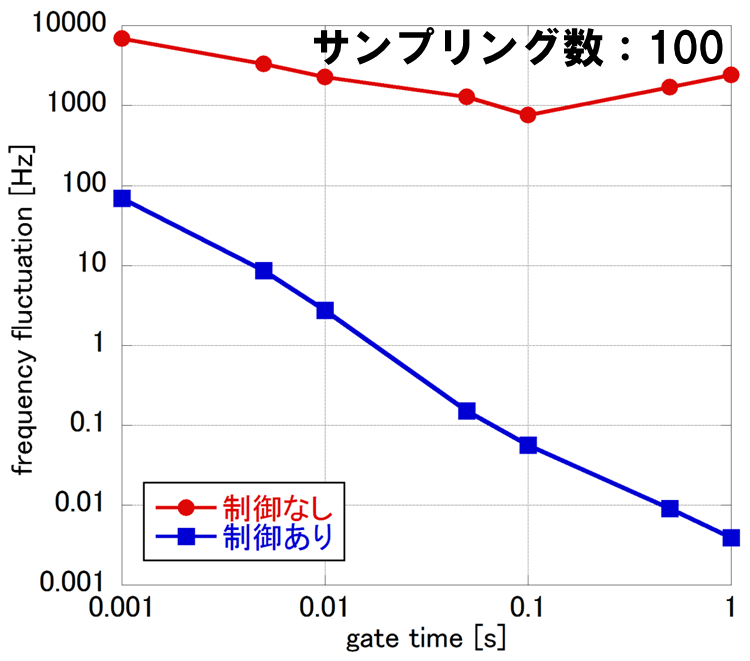 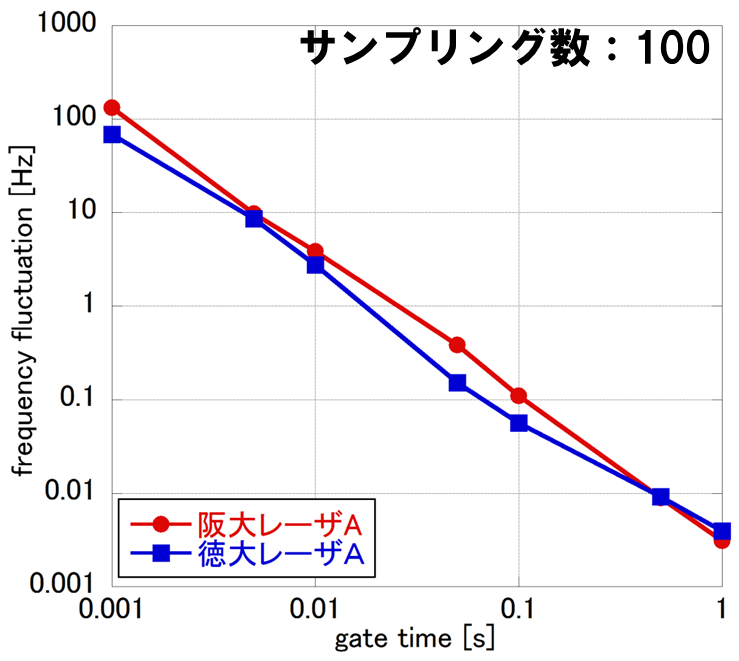 図11　制御有無による周波数揺らぎ比較図12　徳大・阪大制御時の周波数揺らぎ比較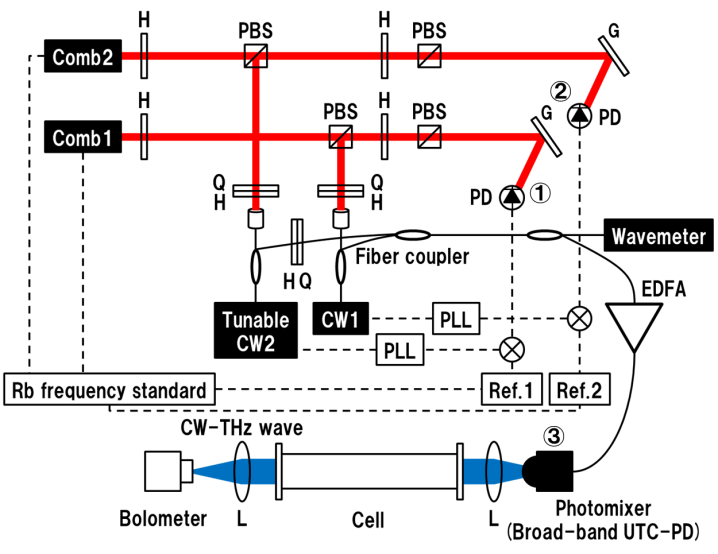 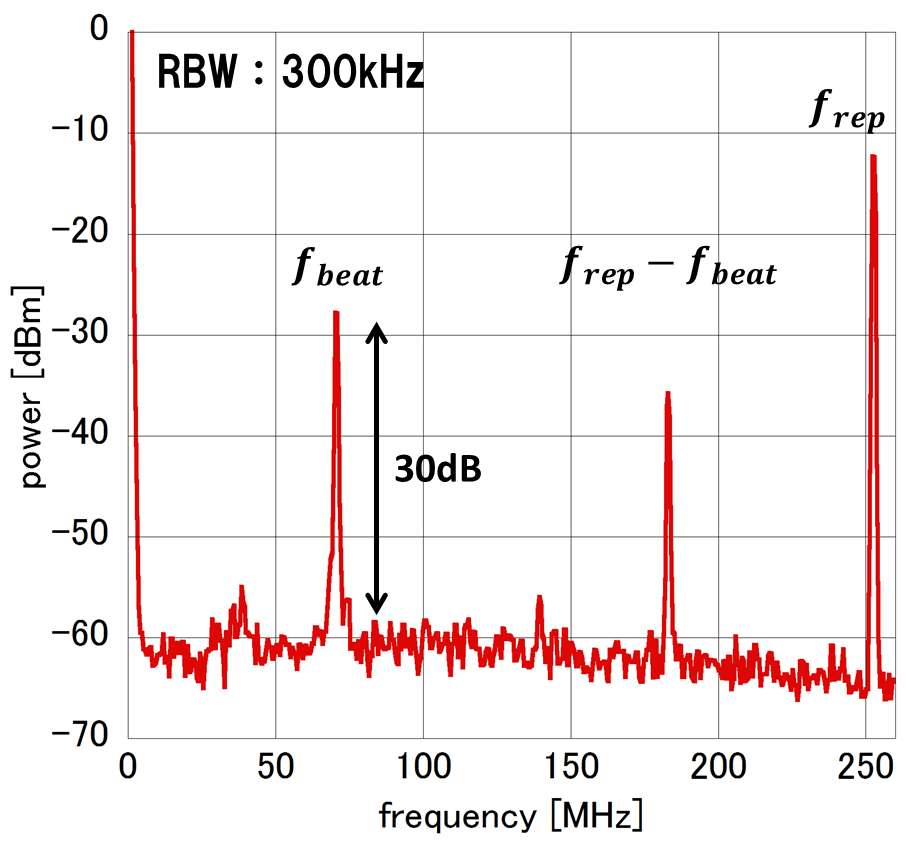 図13　THzシンセサイザー実験系図14　検出器①②で得られた信号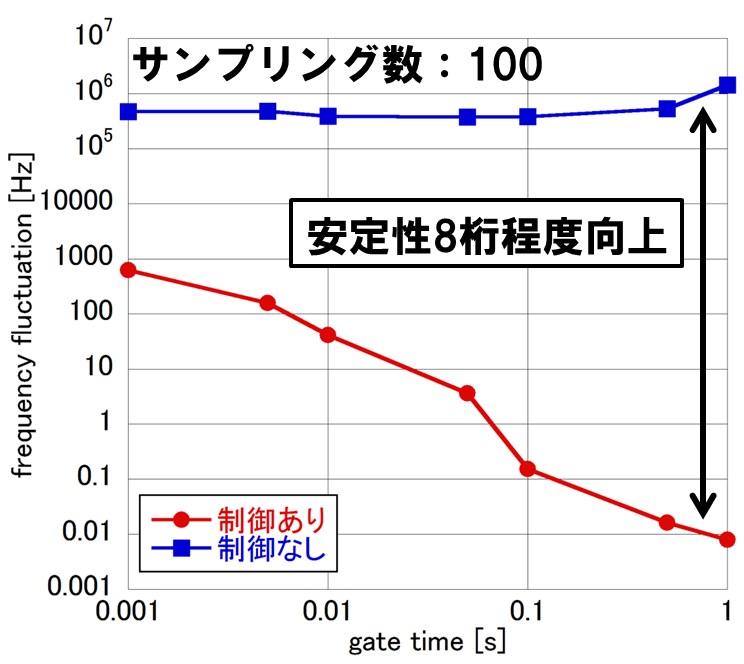 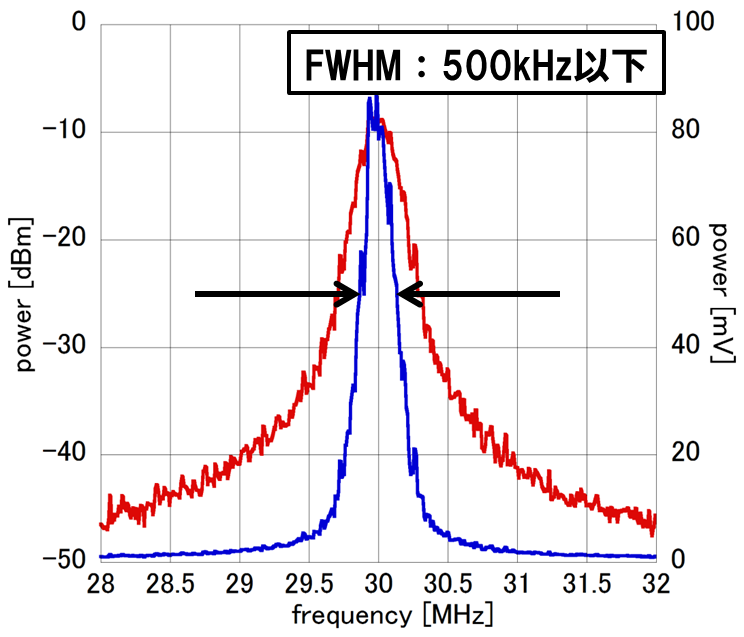 図15　制御有無による周波数揺らぎ図16　制御時のビート線幅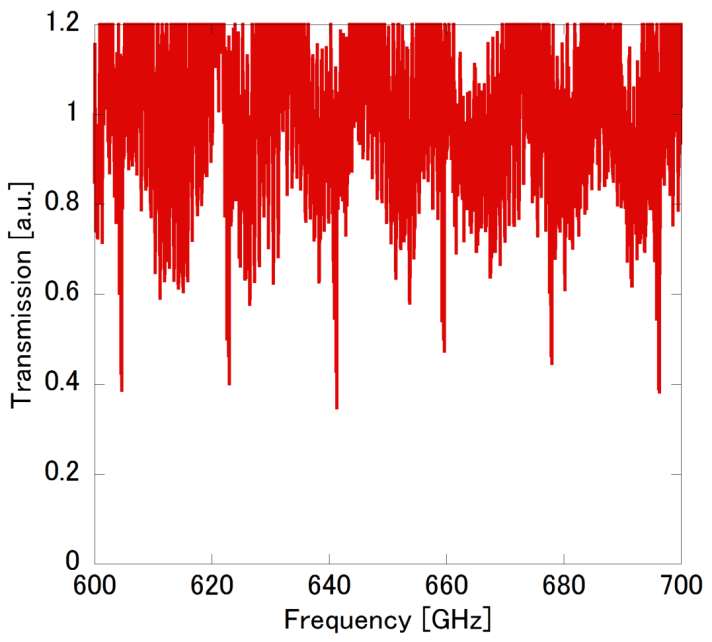 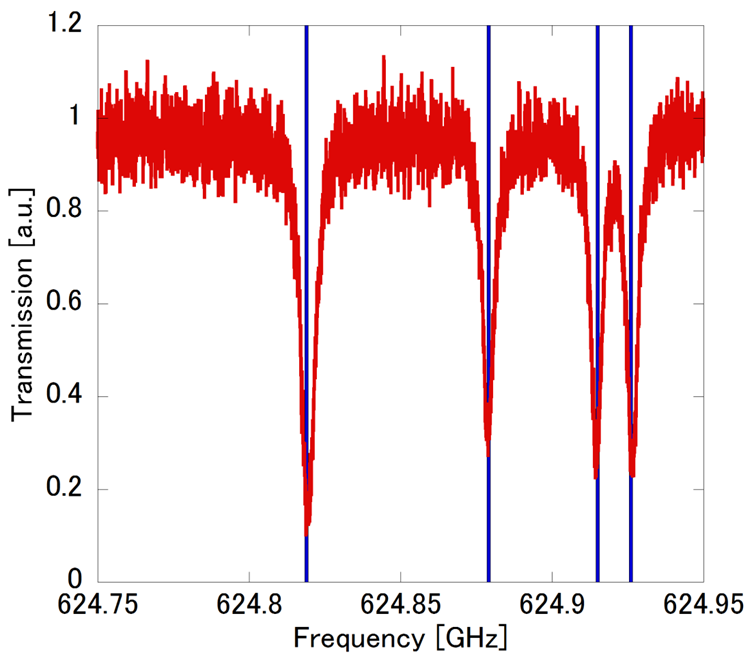 図18　CH3CNガス透過透過スペクトル図19　624,9GHz帯NASAデータベース比較